I. Пояснительная запискаОдним из основополагающих условий, обеспечивающих здоровье, является рациональная двигательная активность. Двигательные действия являются мощным фактором, повышающим адаптационные возможности организма, расширяющим функциональные резервы.Программа секции общей физической подготовки составлена на основе материала, который учащиеся изучают на уроках физической культуры в общеобразовательной школе, дополняя его с учётом интересов учащихся к тем видам спорта, которые пользуются популярностью в повседневной жизни (в зависимости от возраста, пола, времени года и местных особенностей).Основой ОФП являются развитие двигательных качеств человека - быстроты, силы, ловкости, выносливости, гибкости посредством физических упражнений, спортивных и подвижных игр, упражнений с элементами гимнастики и акробатики, прикладных видов спорта.Основными нормативно-правовыми документами, регламентирующими внеурочную работу с учащимися, являются:Федеральный закон от 29.12.2012 г. № 273-ФЗ «Об образовании в Российской Федерации»;Федеральный государственный образовательный стандарт основного общего образования (далее ФГОС ООО) (приказ Министерства образования и науки РФ от 17.12.2010 г. № 1897) с изменениями (Приказ Министерства образования и науки РФ от 29.12.2014 г. N 1644, от 31.12.2015 г. № 1577);Порядок организации и осуществления образовательной деятельности поосновным общеобразовательным программам - программам начального общего, основного общего и среднего общего образования (приказ Минобрнауки России от 30.08.2013 N 1015)СанПиН 2.4.2.2821-10 «Санитарно-эпидемиологические требования к условиям и организации обучения в общеобразовательных учреждениях» от 29.12.2010 N 189 (в редакции изменений N 3, утвержденных постановлением Главного государственного санитарного врача Российской Федерации от 24.11.2015 г. N 81)Письмо министерства образования и науки РФ департамента государственной политики в сфере воспитания детей и молодежи «О направлении методических рекомендации по уточнению понятия и содержания внеурочной деятельности в рамках реализации основных общеобразовательных программ, в том числе в части проектной деятельности» от 18.08.2017 г. № 09-1672.Рабочая программа внеурочной деятельности «ОФП»  разработана в соответствии с требованиями ФГОС НОО, на основе авторской программы «Физическая культура. 5-9 классы» Лях В.И., «Просвещение», 2020 г.Целью данной программы является:   Развитие и формирование всестороннего развития личности;увеличение двигательной активности учащихся;формирование устойчивого интереса к занятиям физической культурой, к здоровому образу жизни.Задачи программы:развитие основных физических качеств (силы, быстроты, ловкости, гибкости, выносливости) и их сочетаний;формирование и совершенствование двигательных умений и навыков;обучение новым видам движений, основанных на приобретенных знаниях и мотивации к выполнению физических упражнений;формирование гигиенических навыков, приемов закаливания;профилактика и коррекция отклонений в развитии опорно-двигательного аппарата (негативных изменений позвоночного столба, свода стопы и других);воспитание воли, смелости, настойчивости, дисциплинированности, коллективизма, навыков культурного и физически компетентного общественного поведения;формирование привычки заботиться о своем здоровье в повседневной жизни, навыков организации самостоятельной двигательной активности;совершенствование спортивных навыков у наиболее способных и подготовленных учащихся.Формы организации образовательного процессаПрограмма разработана на основе следующих принципов:ОбученияСпортивной тренировкиНаглядностиСознательности и активностиСистематичностиДоступностиПрочностиФормы проведения занятий:подвижные игрысоревнованиеэстафетыигровые упражненияоднонаправленные занятиякомбинированные занятияработа в парах, группахиндивидуальная работаконтрольные занятия (разбор ошибок)Методы:словесные (рассказ учителя, инструктаж, беседа, обсуждение)наглядныеметод расчлененного упражненияметод целостного упражненияметод строго-регламентированного упражненияметод частично-регламентированного упражненияповторный методметод активизацииигровойсоревновательныйкруговойПрограмма рассчитана на 34 часа – 1 ч в неделю для учащихся 9 классов, 35 часов – 1 ч в неделю для учащихся 7-8 классов. Продолжительность занятия – 40минут. Часы внеурочной деятельности по данной программе могут быть реализованы как в течение учебного времени, так и в период каникул.Программа реализуется с применением дистанционных образовательных технологий и электронного обучения – в дистанционно- очной форме.Формы подведения итогов – сдача нормативов по ОФП, участие в соревнованиях школьного, районного и муниципального уровня.II. Содержание внеурочной деятельностиОсновы знаний. ВФСК «ГТО»: понятие, цели, задачи, структура, значение в физическом воспитании учащихся. Виды испытаний (тестов) 3 и 4ступеней комплекса ГТО, нормативные требования. Анонс будущихзанятий, форм и направлений учебно-тренировочной деятельности во внеурочное время.Понятие«физическая подготовка». Физические качества, средства и методы их развития.Двигательные умения и навыки. Развитие двигательных способностей.Бег на 30, 60, 100 м. Бег на месте с энергичными движениями рук и ног 5-7 с с переходом на бег с максимальной скоростью 20-30 м. Бег с высоким подниманием бедра 10-15 м с переходом в ускорение 20-30 м. Пять приседаний в быстром темпе с последующим стартовым рывком. Бег 20, 30, 40 м с хода с максимальной скоростью. Подвижная игра«Сумейдогнать». Встречная эстафета с выбеганием с низкого старта.Бег на 1500, 2000, 3000 м. Повторный бег на 200 м (время пробегания дистанции - 50-55 с). Повторный бег на 500 м с уменьшающимися интервалом отдыха. Бег на 2 км «по раскладке» (по специально рассчитанному графику преодоления отдельных отрезков дистанции) согласно нормативным требованиям комплекса ГТО. Эстафетный бег сэтапами 500 м.Подтягивание из виса на высокой перекладине (мальчики). Вис на перекладине (5 с и более) на согнутых под разными углами руках. Вис на перекладине на одной согнутой руке, вторая опущена (на время). Подтягивание из виса на высокой перекладине. Подтягивание из виса лежа на низкой перекладине. Вис на перекладине (5 с и более) на согнутых под разными углами руках. Подтягивание в быстром темпе.Сгибание и разгибание рук в упоре лежа на полу. Упор лежа на согнутых под разными углами руках. Сгибание и разгибание рук в упоре лежа на полу с варьированием высоты опоры для рук и ног. Сгибание и разгибание рук в упоре лежа с отягощением на плечах, спине.Наклон вперед из положения стоя на гимнастической скамье. Пружинящие наклоны вперед из положения стоя с прямыми ногами на полу, партнер усиливает движение мягким надавливанием руками на лопатки. Пружинящие наклоны вперед из положения сидя, ноги прямые, партнер усиливает движение мягким надавливанием руками на лопатки. Ходьба с наклонами вперед и касанием пола руками.Прыжок в длину с места толчком двумя ногами. Прыжки на обеих ногах (в приседе) с полным разгибанием ног и максимальным продвижением вперед на 15-20 м. Прыжок в длину с места через препятствие высотой 50 см (натянутая резиновая лента), установленное на расстоянии 1 м от места отталкивания. Прыжки в длину с места через 13ленту (веревочку), расположенную на месте приземления согласно нормативам комплекса ГТО. Приседания и полуприседания на одной ноге с опорой рукой о рейку гимнастической стенки.Поднимание туловища из положения лежа на спине 1 мин. Поднимание туловища с касанием грудью колен из положения лежа на спине, согнутые ноги на возвышении (стул, скамейка). Поднимание туловища из положения лежа спиной на наклонной скамейке, ноги закреплены. Поднимание туловища из положения лежа на спине, руки с гантелями на груди, ноги согнуты в коленях. Упражнения выполнять с установкой на максимальное количество повторений (до предела).Метание мяча 150 г на дальность.Броски мяча в землю (перед собой) хлестким движением кисти. Метание мяча способом «из-за спины через плечо» с места из исходного положения стоя боком к направлению броска. Отведения мяча «прямо - назад» на два шага: на месте, в ходьбе, в беге. Имитацияразбега в ходьбе. Бег с мячом в руке (над плечом). Метание мяча с прямого разбега на технику. Метание мяча на заданное расстояние и на результат с соблюдением правил соревнований. Метание на дальность мячей различных по весу. Броски набивного мяча (1кг) двумя руками из-за головы: с места, с шага.Спортивные мероприятия. Учебные соревнования проводятся для проверки освоения учащимися двигательных умений и навыков, а также для выявления уровня физической подготовленности учащихся (контрольные, тестовые) для сдачи нормативов ВФСК «ГТО».III. Планируемые результаты внеурочной деятельностиЛичностными результатами программы внеурочной деятельности по спортивно-оздоровительному направлению “ОФП” является формирование следующих умений:определять и высказывать простые и общие для всех людей правила поведения при сотрудничестве (этические нормы);в предложенных педагогом ситуациях общения и сотрудничества, опираясь на общие для всех простые правила поведения, делать выбор, при поддержке других участников группы и педагога, как поступить.Метапредметными результатами программы внеурочной деятельности по спортивно-оздоровительному направлению “ОФП” - является формирование следующих универсальных учебных действий (УУД):1. Регулятивные УУД.Определять и формулировать цель деятельности на занятии с помощью учителя, а далее самостоятельно.Проговаривать последовательность действий.Уметь высказывать своё предположение (версию) на основе данного задания, уметь работать по предложенному учителем плану, а в дальнейшем уметь самостоятельно планировать свою деятельность.Средством формирования этих действий служит технология проблемного диалога на этапе изучения нового материала.Учиться совместно с учителем и другими воспитанниками давать эмоциональную оценку деятельности команды на занятии.Средством формирования этих действий служит технология оценивания образовательных достижений (учебных успехов).2. Познавательные УУД.Добывать новые знания: находить ответы на вопросы, используя разные источники информации, свой жизненный опыт и информацию, полученную на занятии.Перерабатывать полученную информацию: делать выводы в результате совместной работы всей команды.Средством формирования этих действий служит учебный материал и задания.3. Коммуникативные УУД.Умение донести свою позицию до других: оформлять свою мысль. Слушать и понимать речь других.Совместно договариваться о правилах общения и поведения в игре и следовать им.Учиться выполнять различные роли в группе (лидера, исполнителя, критика).Средством формирования этих действий служит организация работы в парах и малых группах.Оздоровительные результаты программы внеурочной деятельности:осознание учащимися необходимости заботы о своём здоровье и выработки форм поведения, которые помогут избежать опасности для жизни и здоровья, а значит, произойдет уменьшение пропусков по причине болезни и произойдет увеличение численности учащихся, посещающих спортивные секции и спортивно-оздоровительные мероприятия;социальная адаптация учащихся, расширение сферы общения, приобретение опыта взаимодействия с окружающим миром.Предметными результатами освоения учащимися содержания программы по «ОФП» являются следующие умения:планировать занятия физическими упражнениями в режиме дня, организовывать отдых и досуг с использованием средств физической культуры;представлять физическую культуру как средство укрепления здоровья, физического развития, физической подготовки человека;измерять (познавать) индивидуальные показатели физического развития (длину и массу тела), развития основных физических качеств;оказывать посильную помощь и моральную поддержку сверстникам при выполнении учебных заданий, доброжелательно и уважительно объяснять ошибки и способы их устранения;организовывать и проводить со сверстниками подвижные игры и элементы соревнований, осуществлять их объективное судейство;организовывать и проводить занятия физической культурой с разной целенаправленностью, подбирать для них физические упражнения и выполнять их с заданной дозировкой нагрузки;характеризовать физическую нагрузку по показателю частоты пульса, регулировать её напряжённость во время занятий по развитию физических качеств;взаимодействовать со сверстниками по правилам проведения подвижных игр и соревнований;в доступной форме объяснять правила (технику) выполнения двигательных действий, анализировать и находить ошибки, эффективно их исправлять;находить отличительные особенности в выполнении двигательного действия разными учениками, выделять отличительные признаки элементов;применять жизненно важные двигательные навыки и умения различными способами, в различных изменяющихся вариативных условиях.Первостепенным результатом реализации программы внеурочной деятельности будет сознательное отношение учащихся к собственному здоровью.  IV. Тематическое планированиеКалендарно-тематическое планирование7 классКалендарно-тематическое планирование8 классКалендарно-тематическое планирование9 класс№ТемаКол-во часовКол-во часовКол-во часовХарактеристика деятельности учащихся№Тема7 класс8 класс9 классХарактеристика деятельности учащихся1Основы знаний111Знать: понятие, цели, задачи, структуру, значение комплекса ВФСК «ГТО» в физическом воспитании учащихся, виды испытаний (тестов) 3-5-й ступеней комплекса ГТО, нормативные требования.2Бег 30, 60, 100 м555Описывать технику выполнения испытаний комплекса ВФСК «ГТО»: Бег на 30, 60, 100 м, Бег на 1500, 2000, 3000 м, подтягивание на высокой и низкой перекладине, сгибание и разгибание рук в упоре лёжа, наклон вперед из положения стоя на гимнастической скамье, прыжок в длину с места, поднимание туловища лежа на спине, метание мяча, метание спортивного снаряда, челночный бег. Демонстрировать технику выполнения испытаний ВФСК «ГТО». Описывать и демонстрировать технику выполнения комплекса упражнений для различных групп мышц. Уметь самостоятельно проводить комплексы упражнений.  3Бег 2000, 3000 м333Описывать технику выполнения испытаний комплекса ВФСК «ГТО»: Бег на 30, 60, 100 м, Бег на 1500, 2000, 3000 м, подтягивание на высокой и низкой перекладине, сгибание и разгибание рук в упоре лёжа, наклон вперед из положения стоя на гимнастической скамье, прыжок в длину с места, поднимание туловища лежа на спине, метание мяча, метание спортивного снаряда, челночный бег. Демонстрировать технику выполнения испытаний ВФСК «ГТО». Описывать и демонстрировать технику выполнения комплекса упражнений для различных групп мышц. Уметь самостоятельно проводить комплексы упражнений.  4Подтягивание на высокой и низкой перекладине444Описывать технику выполнения испытаний комплекса ВФСК «ГТО»: Бег на 30, 60, 100 м, Бег на 1500, 2000, 3000 м, подтягивание на высокой и низкой перекладине, сгибание и разгибание рук в упоре лёжа, наклон вперед из положения стоя на гимнастической скамье, прыжок в длину с места, поднимание туловища лежа на спине, метание мяча, метание спортивного снаряда, челночный бег. Демонстрировать технику выполнения испытаний ВФСК «ГТО». Описывать и демонстрировать технику выполнения комплекса упражнений для различных групп мышц. Уметь самостоятельно проводить комплексы упражнений.  5Сгибание и разгибание рук в упоре лежа333Описывать технику выполнения испытаний комплекса ВФСК «ГТО»: Бег на 30, 60, 100 м, Бег на 1500, 2000, 3000 м, подтягивание на высокой и низкой перекладине, сгибание и разгибание рук в упоре лёжа, наклон вперед из положения стоя на гимнастической скамье, прыжок в длину с места, поднимание туловища лежа на спине, метание мяча, метание спортивного снаряда, челночный бег. Демонстрировать технику выполнения испытаний ВФСК «ГТО». Описывать и демонстрировать технику выполнения комплекса упражнений для различных групп мышц. Уметь самостоятельно проводить комплексы упражнений.  6Наклон вперед из положения стоя на гимнастической скамье332Описывать технику выполнения испытаний комплекса ВФСК «ГТО»: Бег на 30, 60, 100 м, Бег на 1500, 2000, 3000 м, подтягивание на высокой и низкой перекладине, сгибание и разгибание рук в упоре лёжа, наклон вперед из положения стоя на гимнастической скамье, прыжок в длину с места, поднимание туловища лежа на спине, метание мяча, метание спортивного снаряда, челночный бег. Демонстрировать технику выполнения испытаний ВФСК «ГТО». Описывать и демонстрировать технику выполнения комплекса упражнений для различных групп мышц. Уметь самостоятельно проводить комплексы упражнений.  7 Прыжок в длину с места444Описывать технику выполнения испытаний комплекса ВФСК «ГТО»: Бег на 30, 60, 100 м, Бег на 1500, 2000, 3000 м, подтягивание на высокой и низкой перекладине, сгибание и разгибание рук в упоре лёжа, наклон вперед из положения стоя на гимнастической скамье, прыжок в длину с места, поднимание туловища лежа на спине, метание мяча, метание спортивного снаряда, челночный бег. Демонстрировать технику выполнения испытаний ВФСК «ГТО». Описывать и демонстрировать технику выполнения комплекса упражнений для различных групп мышц. Уметь самостоятельно проводить комплексы упражнений.  8Поднимание туловища из положения лежа на спине333Описывать технику выполнения испытаний комплекса ВФСК «ГТО»: Бег на 30, 60, 100 м, Бег на 1500, 2000, 3000 м, подтягивание на высокой и низкой перекладине, сгибание и разгибание рук в упоре лёжа, наклон вперед из положения стоя на гимнастической скамье, прыжок в длину с места, поднимание туловища лежа на спине, метание мяча, метание спортивного снаряда, челночный бег. Демонстрировать технику выполнения испытаний ВФСК «ГТО». Описывать и демонстрировать технику выполнения комплекса упражнений для различных групп мышц. Уметь самостоятельно проводить комплексы упражнений.   9Метание мяча444Описывать технику выполнения испытаний комплекса ВФСК «ГТО»: Бег на 30, 60, 100 м, Бег на 1500, 2000, 3000 м, подтягивание на высокой и низкой перекладине, сгибание и разгибание рук в упоре лёжа, наклон вперед из положения стоя на гимнастической скамье, прыжок в длину с места, поднимание туловища лежа на спине, метание мяча, метание спортивного снаряда, челночный бег. Демонстрировать технику выполнения испытаний ВФСК «ГТО». Описывать и демонстрировать технику выполнения комплекса упражнений для различных групп мышц. Уметь самостоятельно проводить комплексы упражнений.  10Челночный бег333Описывать технику выполнения испытаний комплекса ВФСК «ГТО»: Бег на 30, 60, 100 м, Бег на 1500, 2000, 3000 м, подтягивание на высокой и низкой перекладине, сгибание и разгибание рук в упоре лёжа, наклон вперед из положения стоя на гимнастической скамье, прыжок в длину с места, поднимание туловища лежа на спине, метание мяча, метание спортивного снаряда, челночный бег. Демонстрировать технику выполнения испытаний ВФСК «ГТО». Описывать и демонстрировать технику выполнения комплекса упражнений для различных групп мышц. Уметь самостоятельно проводить комплексы упражнений.  11Спортивные соревнования222Описывать технику выполнения испытаний комплекса ВФСК «ГТО»: Бег на 30, 60, 100 м, Бег на 1500, 2000, 3000 м, подтягивание на высокой и низкой перекладине, сгибание и разгибание рук в упоре лёжа, наклон вперед из положения стоя на гимнастической скамье, прыжок в длину с места, поднимание туловища лежа на спине, метание мяча, метание спортивного снаряда, челночный бег. Демонстрировать технику выполнения испытаний ВФСК «ГТО». Описывать и демонстрировать технику выполнения комплекса упражнений для различных групп мышц. Уметь самостоятельно проводить комплексы упражнений.  Итого35 3534 Описывать технику выполнения испытаний комплекса ВФСК «ГТО»: Бег на 30, 60, 100 м, Бег на 1500, 2000, 3000 м, подтягивание на высокой и низкой перекладине, сгибание и разгибание рук в упоре лёжа, наклон вперед из положения стоя на гимнастической скамье, прыжок в длину с места, поднимание туловища лежа на спине, метание мяча, метание спортивного снаряда, челночный бег. Демонстрировать технику выполнения испытаний ВФСК «ГТО». Описывать и демонстрировать технику выполнения комплекса упражнений для различных групп мышц. Уметь самостоятельно проводить комплексы упражнений.  №Тема занятияКоличество часовПланируемая датаФактическая дата1Инструктаж по технике безопасности на занятиях ОФП. Понятие, цели, задачи, структура комплекса ВФСК «ГТО».1ч2Спринтерский бег. Стартовый разгон. Виды испытаний(тестов) 4-й ступени комплекса ГТО, нормативные требования.1ч3Бег по дистанции. Финиширование.1 ч4Ускорения из различных исходных положений. Ускорения с догоняющим.1 ч5Испытание ВФСК «ГТО»: Бег на 30 м.1ч6Испытание ВФСК «ГТО»: Бег на 60 м.1ч7Равномерный бег 5 минут. Развитие выносливости.1 ч8Испытание ВФСК «ГТО»: Бег на 2000 м – девушки, 3000 – юноши.1 ч9Равномерный бег 7 минут. Спортивные игры1ч10Метание мяча с места на дальность.1ч11Метание мяча с 3-5 шагов разбега.1 ч12Развитие скоростно-силовых способностей.1 ч13Испытание ВФСК «ГТО»: Метание мяча 150 гр.1ч14Висы и упоры. Упражнения для мышц плечевого пояса.1ч15Подтягивание на высокой и низкой перекладине.1 ч16Развитие силовых способностей.1 ч17Испытание ВФСК «ГТО»: Подтягивание на высокой и низкой перекладине.1ч18Упражнения для мышц спины.1ч19Комплекс упражнений с гантелями.1 ч20Испытание ВФСК «ГТО»: Сгибание и разгибание рук в упоре лежа.1 ч21Упражнения на гибкость.1ч22Комплекс упражнений для развития гибкости.1ч23Испытание ВФСК «ГТО»: Наклон вперед из положения стоя на гимнастической скамье.1ч24Специальные прыжковые упражнения.1 ч25Прыжок в длину с места. Упражнения для мышц ног.1 ч26Развитие скоростно-силовых способностей.1ч27Испытание ВФСК «ГТО»: Прыжок в длину с места.1ч28Специальные беговые упражнения.1 ч29Челночный бег 3х10 м, 5х10 м.1 ч30Испытание ВФСК «ГТО»: Челночный бег 3х10 м.1ч31Развитие скоростно-силовых способностей.1ч32Упражнения на шведской стенке и наклонной скамье.1 ч33Испытание ВФСК «ГТО»: Поднимание туловища лежа на спине за 1 минуту.1 ч34Школьный фестиваль ГТО.1ч35Школьный фестиваль ГТО.1ч№Тема занятияКоличество часовПланируемая датаФактическая дата1Инструктаж по технике безопасности на занятиях ОФП. Понятие, цели, задачи, структура комплекса ВФСК «ГТО».1ч2Спринтерский бег. Стартовый разгон. Виды испытаний (тестов) 4-й ступени комплекса ГТО, нормативные требования.1ч3Бег по дистанции. Финиширование.1 ч4Ускорения из различных исходных положений. Ускорения с догоняющим.1 ч5Испытание ВФСК «ГТО»: Бег на 30 м.1ч6Испытание ВФСК «ГТО»: Бег на 60 м.1ч7Равномерный бег 5 минут. Развитие выносливости.1 ч8Испытание ВФСК «ГТО»: Бег на 2000 м – девушки, 3000 – юноши.1 ч9Равномерный бег 7 минут. Спортивные игры1ч10Метание мяча с места на дальность.1ч11Метание мяча с 3-5 шагов разбега.1 ч12Развитие скоростно-силовых способностей.1 ч13Испытание ВФСК «ГТО»: Метание мяча 150 гр.1ч14Висы и упоры. Упражнения для мышц плечевого пояса.1ч15Подтягивание на высокой и низкой перекладине.1 ч16Развитие силовых способностей.1 ч17Испытание ВФСК «ГТО»: Подтягивание на высокой и низкой перекладине.1ч18Упражнения для мышц спины.1ч19Комплекс упражнений с гантелями.1 ч20Испытание ВФСК «ГТО»: Сгибание и разгибание рук в упоре лежа.1 ч21Упражнения на гибкость.1ч22Комплекс упражнений для развития гибкости.1ч23Испытание ВФСК «ГТО»: Наклон вперед из положения стоя на гимнастической скамье.1ч24Специальные прыжковые упражнения.1 ч25Прыжок в длину с места. Упражнения для мышц ног.1 ч26Развитие скоростно-силовых способностей.1ч27Испытание ВФСК «ГТО»: Прыжок в длину с места.1ч28Специальные беговые упражнения.1 ч29Челночный бег 3х10 м, 5х10 м.1 ч30Испытание ВФСК «ГТО»: Челночный бег 3х10 м.1ч31Развитие скоростно-силовых способностей.1ч32Упражнения на шведской стенке и наклонной скамье.1 ч33Испытание ВФСК «ГТО»: Поднимание туловища лежа на спине за 1 минуту.1 ч34Школьный фестиваль ГТО.1ч35Школьный фестиваль ГТО.1ч№Тема занятияКоличество часовПланируемая датаФактическая дата1Инструктаж по технике безопасности на занятиях ОФП. Понятие, цели, задачи, структура комплекса ВФСК «ГТО».1ч2Спринтерский бег. Стартовый разгон. Виды испытаний(тестов) 4-й ступени комплекса ГТО, нормативные требования.1ч3Бег по дистанции. Финиширование.1 ч4Ускорения из различных исходных положений. Ускорения с догоняющим.1 ч5Испытание ВФСК «ГТО»: Бег на 30 м.1ч6Испытание ВФСК «ГТО»: Бег на 60 м.1ч7Равномерный бег 5 минут. Развитие выносливости.1 ч8Испытание ВФСК «ГТО»: Бег на 2000 м – девушки, 3000 – юноши.1 ч9Равномерный бег 7 минут. Спортивные игры1ч10Метание мяча с места на дальность.1ч11Метание мяча с 3-5 шагов разбега.1 ч12Развитие скоростно-силовых способностей.1 ч13Испытание ВФСК «ГТО»: Метание мяча 150 гр.1ч14Висы и упоры. Упражнения для мышц плечевого пояса.1ч15Подтягивание на высокой и низкой перекладине.1 ч16Развитие силовых способностей.1 ч17Испытание ВФСК «ГТО»: Подтягивание на высокой и низкой перекладине.1ч18Упражнения для мышц спины.1ч19Комплекс упражнений с гантелями.1 ч20Испытание ВФСК «ГТО»: Сгибание и разгибание рук в упоре лежа.1 ч21Упражнения на гибкость.1ч22Испытание ВФСК «ГТО»: Наклон вперед из положения стоя на гимнастической скамье.1ч23Специальные прыжковые упражнения.1 ч24Прыжок в длину с места. Упражнения для мышц ног.1 ч25Развитие скоростно-силовых способностей.1ч26Испытание ВФСК «ГТО»: Прыжок в длину с места.1ч27Специальные беговые упражнения.1 ч28Челночный бег 3х10 м, 5х10 м.1 ч29Испытание ВФСК «ГТО»: Челночный бег 3х10 м.1ч30Развитие скоростно-силовых способностей.1ч31Упражнения на шведской стенке и наклонной скамье.1 ч32Испытание ВФСК «ГТО»: Поднимание туловища лежа на спине за 1 минуту.1 ч33Школьный фестиваль ГТО.1ч34Школьный фестиваль ГТО.1ч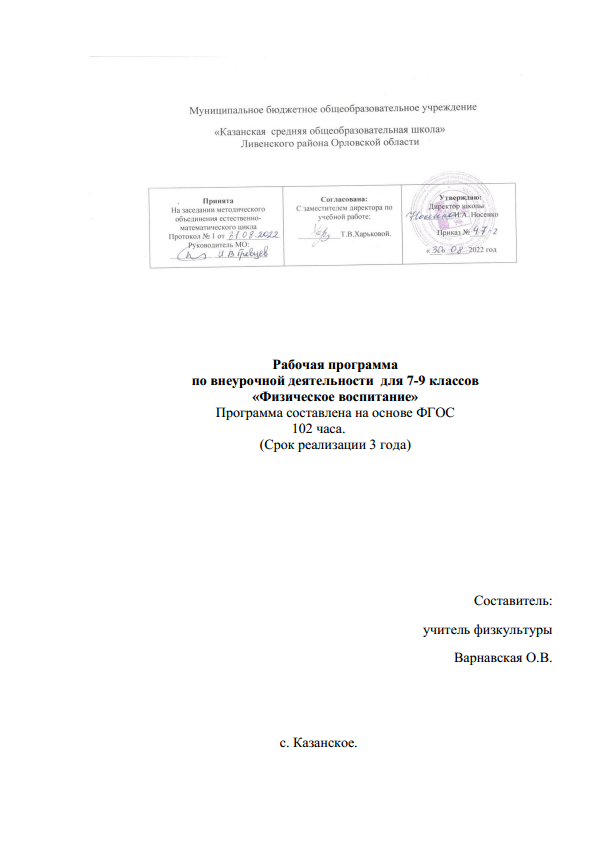 